Муниципальное общеобразовательное учреждениеПетровская средняя общеобразовательная школа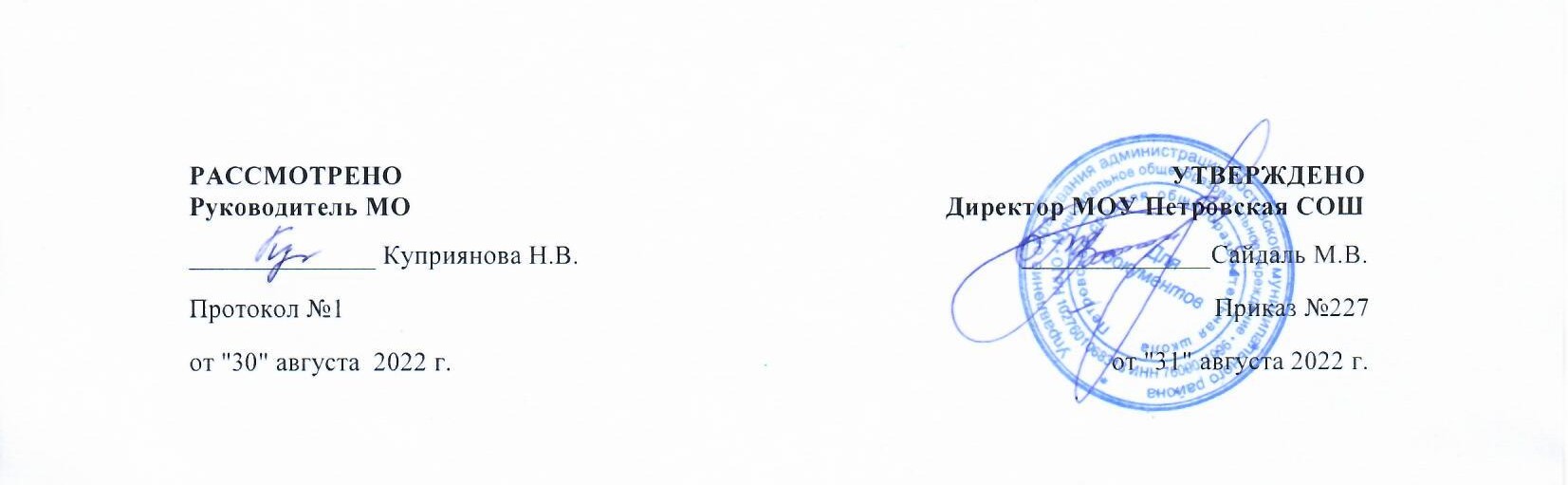 Рабочая программаучебного предметаистория10  классы2022-2023 учебный годПрограмму составила:учитель истории и обществознания                                                                                      Лябахова И.А.. р.п. Петровское, 2022 г.программаСРЕДНЕГО общего образованияПо ИСТОРИИ (базовый уровень)10 КЛАСС(68 часов, 2 часа в неделю)Пояснительная запискаРабочая программа составлена в соответствии с требованиями: • Федерального Закона от 29.12.2012 № 273-ФЗ «Об образовании в Российской Федерации»; • Федерального государственного образовательного стандарта основного общего образования, утвержденного приказом Министерства образования и науки Российской Федерации от 17.12.2010 № 1897 (далее ФГОС ООО); • Порядка организации и осуществления образовательной деятельности по основным общеобразовательным программам – образовательным программам начального общего, основного общего и среднего общего образования, утвержденного приказом Министерства просвещения Российской Федерации от 22.03.2021 № 115; • Приказа Министерства просвещения Российской Федерации от 23.12.2020 № 766 «О внесении изменений в федеральный перечень учебников, допущенных к использованию при реализации имеющих государственную аккредитацию образовательных программ начального общего, основного общего, среднего общего образования организациями, осуществляющими образовательную деятельность, утвержденный приказом Министерства просвещения Российской Федерации от 20 мая 2020 г. № 254»; • Приказа Министерства просвещения Российской Федерации от 12.11.2021 № 819 «Об утверждении Порядка формирования перечня учебников, допущенных к использованию при реализации имеющих государственную аккредитацию образовательных программ начального общего, основного общего, среднего общего образования. • Перечня организаций, осуществляющих выпуск учебных пособий, которые допускаются к использованию при реализации имеющих государственную аккредитацию образовательных программ начального общего, основного общего, среднего общего образования, утвержденного приказом Министерства образования и науки Российской Федерации от 09.06.2016 № 699; • Санитарных правил СП 2.4.3648-20 «Санитарно-эпидемиологические требования к организациям воспитания и обучения, отдыха и оздоровления детей и молодежи», утвержденных постановлением Главного государственного санитарного врача Российской Федерации от 28.09.2020 № 28 (далее – СП 2.4.3648-20); • Санитарных правил и норм СанПиН 1.2.3685-21 «Гигиенические нормативы и требования к обеспечению безопасности и (или) безвредности для человека факторов среды обитания», утвержденных постановлением Главного государственного санитарного врача Российской Федерации от 28.01.2021 № 2 (далее – СанПиН 1.2.3685-21);  Концепция преподавания учебного курса «История России» в образовательных организациях Российской федерации, реализующих основные общеобразовательные программы, утверждена решением Коллегии Министерства просвещения Российской Федерации (протокол от 23 октября 2020 г. No ПК1вн). Устава МОУ Петровская СОШ; Основной образовательной программы основного общего образования (ФГОС СОО), разработанной и принятой Педагогическим советом МОУ Петровской СОШ;  Положения о рабочей программе МОУ Петровской СОШ;  Методическое письмо о преподавании учебного предмета «История» в образовательных организациях Ярославской области в 2021/2022, 2022 / 2023 учебном году. Программа ориентирована на использование учебно-методического комплекса издательство «Русское слово»:  «История. История России. 1914 г. — начало XXI в.: в 2 ч. 10 класс» / В.А. Никонов, С.В. Девятов, под науч. ред. С.П. Карпова,- М.: ООО «Русское слово – учебник», 2020.; Н.В. Загладин, Л.С. Белоусов, под науч. ред. С.П. Карпова,- М.: ООО «Русское слово – учебник», 2020.Рассчитана на изучение базового курса истории 10 классов в течении  68 учебных часов из расчета 2 часа в неделю. Форма организации образовательного процесса:Основные формы организации образовательного процесса: классно-урочная система и дистанционная.Дистанционные уроки вводятся с целью корректировки программы  при введении карантинных мер и при потере часов в праздничные дни.Дистанционная форма организации образовательного процесса используется на основании следующих документов:ФЗ "Об образовании в Российской Федерации" от 29.12.2012 N 273-ФЗПриказ Минобрнауки РФ от 23.08.2017 N 816 «Об утверждении порядка применения организациями, осуществляющими образовательную деятельность, электронного обучения, дистанционных образовательных технологий при реализации образовательных программ» Постановление от 29.12.2010 № 189 "Об утверждении СанПиН 2.4.2.2821-10 "Санитарно-эпидемиологические требования к условиям и организации обучения в общеобразовательных учреждениях"Методические рекомендации по реализации образовательных программ начального общего, основного общего, среднего общего образования, образовательных программ среднего профессионального образования и дополнительных общеобразовательных программ с применением электронного обучения и дистанционных образовательных технологийИзучение истории на ступени среднего (полного) общего образования на базовом уровне направлено на достижение следующих целей: воспитание гражданственности, национальной идентичности, развитие мировоззренческих убеждений учащихся на основе осмысления ими исторически сложившихся культурных, религиозных, этнонациональных традиций, нравственных и социальных установок, идеологических доктрин; развитие способности понимать историческую обусловленность явлений и процессов современного мира, определять собственную позицию по отношению к окружающей реальности, соотносить свои взгляды и принципы с исторически возникшими мировоззренческими системами; освоение систематизированных знаний об истории человечества, формирование целостного представления о месте и роли России во всемирно-историческом процессе; овладение умениями и навыками поиска, систематизации и комплексного анализа исторической информации; формирование исторического мышления – способности рассматривать события и явления с точки зрения их исторической обусловленности, сопоставлять различные версии и оценки исторических событий и личностей, определять собственное отношение к дискуссионным проблемам прошлого и современности. формирование представлений о современной исторической науке, ее специфике, методах исторического познания и роли в решении задач прогрессивного развития России в глобальном мире;  овладение комплексом знаний об истории России и человечества в целом, представлениями об общем и особенном в мировом историческом процессе;  формирование умений применять исторические знания в профессиональной и общественной деятельности, поликультурном общении;  овладение навыками проектной деятельности и исторической реконструкции с привлечением различных источников;  формирование умений вести диалог, обосновывать свою точку зрения в дискуссии по исторической тематике. Структурно предмет «История» включает учебные курсы по всеобщей (Новейшей) истории и истории России (1914-2012 гг.) и изучается на ступени среднего общего образования в качестве обязательного, в 10 классах по 2 часа в неделю. Учебный курс «История» в 10-х классах включает в себя Историю России и Всеобщую историю XX века. Рабочая программа рассчитана на 34 учебные недели, 68 часов в год. Уроки, как правило, проводятся в виде лекций, консультаций, семинаров, практических занятий, лабораторных работ, контрольных и самостоятельных работ, коллоквиумов и т.д. На уроке истории используются следующие формы учебной работы: индивидуальная, парная, групповая, коллективная. Реализация рабочей программы рассчитана на использовании в учебном процесс элементов таких современных технологий как: интерактивное обучение, метод проектов, личностно-ориентированные, деятельностные, проблемно-ориентированные. Технологии, используемые в обучении: проблемное обучение, исследовательские методы в обучении, проектные методы обучения, обучение в сотрудничестве (командная, групповая работа), информационно-коммуникационные технологии, здоровьесберегающие технологии, технологии личностно-ориентированного обучения. Формы контроля.Виды контроля:Входной контроль: проводится на 2-3 неделе учебных занятий и осуществляется в форме контрольных работ.Текущий контроль усвоения материала осуществляется путем устного/письменного опроса или  с помощью практических  и лабораторных работ (компьютерного практикума).Тематический контроль осуществляется по завершении крупного блока (темы) в форме контрольных работ или тестовых заданий, а также самостоятельных работ. Промежуточный контроль осуществляется в конце года. Содержание и объем материала, подлежащего проверке в контрольной работе, определяется программой. При проверке усвоения материала выявляется полнота, прочность усвоения учащимися теории и умение применять ее на практике в знакомых и незнакомых ситуациях.Основные виды деятельностиСлушание объяснений учителя.Слушание и анализ выступлений своих товарищей.Самостоятельная работа с учебником.Работа с научно-популярной литературой;Отбор и сравнение материала по нескольким источникам.Написание рефератов и докладов.Выполнение заданий по разграничению понятий.Систематизация учебного материала.Наблюдение за демонстрациями учителя.Просмотр учебных фильмов.Анализ графиков, таблиц, схем.Анализ проблемных ситуаций.Работа с картой и контурной картой.Составление плана ответа по теме.ПЛАНИРУЕМЫЕ РЕЗУЛЬТАТЫ ОСВОЕНИЯ ПРОГРАММЫПланируемые личностные результаты освоения РПЛичностные результаты в сфере отношений обучающихся к себе, к своему здоровью, к познанию себя:- ориентация обучающихся на достижение личного счастья, реализацию позитивных жизненных перспектив, инициативность, креативность, готовность и способность к личностному самоопределению, способность ставить цели и строить жизненные планы;- готовность и способность обеспечить себе и своим близким достойную жизнь в процессе самостоятельной, творческой и ответственной деятельности;- готовность и способность обучающихся к отстаиванию личного достоинства, собственного мнения, готовность и способность вырабатывать собственную позицию по отношению к общественно-политическим событиям прошлого и настоящего на основе осознания и осмысления истории, духовных ценностей и достижений нашей страны;- готовность и способность обучающихся к саморазвитию и самовоспитанию в соответствии с общечеловеческими ценностями и идеалами гражданского общества, потребность в физическом самосовершенствовании, занятиях спортивно-оздоровительной деятельностью;- принятие и реализация ценностей здорового и безопасного образа жизни, бережное, ответственное и компетентное отношение к собственному физическому и психологическому здоровью;- неприятие вредных привычек: курения, употребления алкоголя, наркотиков. Личностные результаты в сфере отношений обучающихся к России как к Родине (Отечеству):- российская идентичность, способность к осознанию российской идентичности в поликультурном социуме, чувство причастности к историко-культурной общности российского народа и судьбе России, патриотизм, готовность к служению Отечеству, его защите;- уважение к своему народу, чувство ответственности перед Родиной, гордости за свой край, свою Родину, прошлое и настоящее многонационального народа России, уважение к государственным символам (герб, флаг, гимн);- формирование уважения к русскому языку как государственному языку Российской Федерации, являющемуся основой российской идентичности и главным фактором национального самоопределения;- воспитание уважения к культуре, языкам, традициям и обычаям народов, проживающих в Российской Федерации. Личностные результаты в сфере отношений обучающихся к закону, государству и к гражданскому обществу:- гражданственность, гражданская позиция активного и ответственного члена российского общества, осознающего свои конституционные права и обязанности, уважающего закон и правопорядок, осознанно принимающего традиционные национальные и общечеловеческие гуманистические и демократические ценности, готового к участию в общественной жизни;- признание неотчуждаемости основных прав и свобод человека, которые принадлежат каждому от рождения, готовность к осуществлению собственных прав и свобод без нарушения прав и свобод других лиц, готовность отстаивать собственные права и свободы человека и гражданина согласно общепризнанным принципам и нормам международного права и в соответствии с Конституцией Российской Федерации, правовая и политическая грамотность;- мировоззрение, соответствующее современному уровню развития науки и общественной практики, основанное на диалоге культур, а также различных форм общественного сознания, осознание своего места в поликультурном мире;- интериоризация ценностей демократии и социальной солидарности, готовность к договорному регулированию отношений в группе или социальной организации;- готовность обучающихся к конструктивному участию в принятии решений, затрагивающих их права и интересы, в том числе в различных формах общественной самоорганизации, самоуправления, общественно значимой деятельности;- приверженность идеям интернационализма, дружбы, равенства, взаимопомощи народов; воспитание уважительного отношения к национальному достоинству людей, их чувствам, религиозным убеждениям;- готовность обучающихся противостоять идеологии экстремизма, национализма, ксенофобии; коррупции; дискриминации по социальным, религиозным, расовым, национальным признакам и другим негативным социальным явлениям. Личностные результаты в сфере отношений обучающихся с окружающими людьми:- нравственное сознание и поведение на основе усвоения общечеловеческих ценностей, толерантного сознания и поведения в поликультурном мире, готовности и способности вести диалог с другими людьми, достигать в нем взаимопонимания, находить общие цели и сотрудничать для их достижения;- принятие гуманистических ценностей, осознанное, уважительное и доброжелательное отношение к другому человеку, его мнению, мировоззрению;- способность к сопереживанию и формирование позитивного отношения к людям, в том числе к лицам с ограниченными возможностями здоровья и инвалидам; бережное, ответственное и компетентное отношение к физическому и психологическому здоровью других людей, умение оказывать первую помощь;- формирование выраженной в поведении нравственной позиции, в том числе способности к сознательному выбору добра, нравственного сознания и поведения на основе усвоения общечеловеческих ценностей и нравственных чувств (чести, долга, справедливости, милосердия и дружелюбия);- развитие компетенций сотрудничества со сверстниками, детьми младшего возраста, взрослыми в образовательной, общественно полезной, учебно-исследовательской, проектной и других видах деятельности. Личностные результаты в сфере отношений обучающихся к окружающему миру, живой природе, художественной культуре:- мировоззрение, соответствующее современному уровню развития науки, значимости науки, готовность к научно-техническому творчеству, владение достоверной информацией о передовых достижениях и открытиях мировой и отечественной науки, заинтересованность в научных знаниях об устройстве мира и общества;- готовность и способность к образованию, в том числе самообразованию, на протяжении всей жизни; сознательное отношение к непрерывному образованию как условию успешной профессиональной и общественной деятельности;- экологическая культура, бережное отношения к родной земле, природным богатствам России и мира; понимание влияния социально-экономических процессов на состояние природной и социальной среды, ответственность за состояние природных ресурсов; умения и навыки разумного природопользования, нетерпимое отношение к действиям, приносящим вред экологии; приобретение опыта экологонаправленной деятельности;- эстетическое отношения к миру, готовность к эстетическому обустройству собственного быта. Личностные результаты в сфере отношений обучающихся к семье и родителям, в том числе подготовка к семейной жизни:- ответственное отношение к созданию семьи на основе осознанного принятия ценностей семейной жизни;- положительный образ семьи, родительства (отцовства и материнства), интериоризация традиционных семейных ценностей. Личностные результаты в сфере отношения обучающихся к труду, в сфере социально-экономических отношений:- уважение ко всем формам собственности, готовность к защите своей собственности,- осознанный выбор будущей профессии как путь и способ реализации собственных жизненных планов;- готовность обучающихся к трудовой профессиональной деятельности как к возможности участия в решении личных, общественных, государственных, общенациональных проблем;- потребность трудиться, уважение к труду и людям труда, трудовым достижениям, добросовестное, ответственное и творческое отношение к разным видам трудовой деятельности;- готовность к самообслуживанию, включая обучение и выполнение домашних обязанностей. Личностные результаты в сфере физического, психологического, социального и академического благополучия обучающихся:- физическое, эмоционально-психологическое, социальное благополучие обучающихся в жизни образовательной организации, ощущение детьми безопасности и психологического комфорта, информационной безопасности.Планируемые метапредметные результаты освоения РПМетапредметные результаты освоения программы представлены тремя группами универсальных учебных действий (УУД).Регулятивные УУДОбучающийся научится:самостоятельно определять цели, задавать параметры и критерии, по которым можно определить, что цель достигнута;оценивать возможные последствия достижения поставленной цели в деятельности, собственной жизни и жизни окружающих людей, основываясь на соображениях этики и морали;ставить и формулировать собственные задачи в образовательной деятельности и жизненных ситуациях;оценивать ресурсы, в том числе время и другие нематериальные ресурсы, необходимые для достижения поставленной цели;выбирать путь достижения цели, планировать решение поставленных задач, оптимизируя материальные и нематериальные затраты;организовывать эффективный поиск ресурсов, необходимых для достижения поставленной цели;сопоставлять полученный результат деятельности с поставленной заранее целью.Познавательные УУДОбучающийся научится:искать и находить обобщенные способы решения задач, в том числе, осуществлять развернутый информационный поиск и ставить на его основе новые (учебные и познавательные) задачи;критически оценивать и интерпретировать информацию с разных позиций, распознавать и фиксировать противоречия в информационных источниках;использовать различные модельно-схематические средства для представления существенных связей и отношений, а также противоречий, выявленных в информационных источниках;находить и приводить критические аргументы в отношении действий и суждений другого; спокойно и разумно относиться к критическим замечаниям в отношении собственного суждения, рассматривать их как ресурс собственного развития;выходить за рамки учебного предмета и осуществлять целенаправленный поиск возможностей для широкого переноса средств и способов действия;выстраивать индивидуальную образовательную траекторию, учитывая ограничения со стороны других участников и ресурсные ограничения;менять и удерживать разные позиции в познавательной деятельности.Коммуникативные УУДОбучающийся научится:осуществлять деловую коммуникацию как со сверстниками, так и со взрослыми (как внутри образовательной организации, так и за ее пределами), подбирать партнеров для деловой коммуникации исходя из соображений результативности взаимодействия, а не личных симпатий;при осуществлении групповой работы быть как руководителем, так и членом команды в разных ролях (генератор идей, критик, исполнитель, выступающий, эксперт и т.д.);координировать и выполнять работу в условиях реального, виртуального и комбинированного взаимодействия;развернуто, логично и точно излагать свою точку зрения с использованием адекватных (устных и письменных) языковых средств;распознавать конфликтогенные ситуации и предотвращать конфликты до их активной фазы, выстраивать деловую и образовательную коммуникацию, избегая личностных оценочных суждений.Планируемые предметные результаты освоения РП: Обучающийся на базовом уровне научится:рассматривать историю России как неотъемлемую часть мирового исторического процесса;знать основные даты и временные периоды всеобщей и отечественной истории из раздела дидактических единиц;определять последовательность и длительность исторических событий, явлений, процессов;характеризовать место, обстоятельства, участников, результаты важнейших исторических событий;представлять культурное наследие России и других стран;работать с историческими документами;сравнивать различные исторические документы, давать им общую характеристику;критически анализировать информацию из различных источников;соотносить иллюстративный материал с историческими событиями, явлениями, процессами, персоналиями;использовать статистическую (информационную) таблицу, график, диаграмму как источники информации;использовать аудиовизуальный ряд как источник информации;составлять описание исторических объектов и памятников на основе текста, иллюстраций, макетов, интернет – ресурсов;работать с хронологическими таблицами, картами и схемами;читать легенду исторической карты;владеть основной современной терминологией исторической науки, предусмотренной программой;демонстрировать умение вести диалог, участвовать в дискуссии по исторической тематике;оценивать роль личности в отечественной истории XX века;ориентироваться в дискуссионных вопросах российской истории XX века и существующих в науке их современных версиях и трактовках.Обучающийся на базовом уровне получит возможность научиться:демонстрировать умение сравнивать и обобщать исторические события российской и мировой истории, выделять ее общие черты и национальные особенности и понимать роль России в мировом сообществе;устанавливать аналогии и оценивать вклад разных стран в сокровищницу мировой культуры;определять место и время создания исторических документов;проводить отбор необходимой информации и использовать информацию Интернета, телевидения и других СМИ при изучении политической деятельности современных руководителей России и ведущих зарубежных стран;характеризовать современные версии и трактовки важнейших проблем отечественной и всемирной истории;понимать объективную и субъективную обусловленность оценок российскими и зарубежными историческими деятелями характера и значения социальных реформ и контрреформ, внешнеполитических событий, войн и революций;использовать картографические источники для описания событий и процессов новейшей отечественной истории и привязки их к месту и времени;представлять историческую информацию в виде таблиц, схем, графиков и др., заполнять контурную карту;соотносить историческое время, исторические события, действия и поступки исторических личностей XX века;анализировать и оценивать исторические события местного масштаба в контексте общероссийской и мировой истории XX века;обосновывать собственную точку зрения по ключевым вопросам истории России Новейшего времени с опорой на материалы из разных источников, знание исторических фактов, владение исторической терминологией;приводить аргументы и примеры в защиту своей точки зрения;применять полученные знания при анализе современной политики России;владеть элементами проектной деятельности.Основное содержание курса  История  России Раздел 1. Россия в годы «Великих потрясений» 1914–1921 гг. Российская империя накануне революции. Россия в Первой мировой войне. Война и общество. Нарастание кризиса. Российская революция 1917 г.: от Февраля к Октябрю. Приход к власти партии большевиков. Становление советской власти. Начало Гражданской войны. В вихре братоубийственного противостояния. Россия в годы «военного коммунизма». Общество в эпоху революционных потрясений. Культура и революция.Региональный компонент. Наш край в годы революции и Гражданской войныРаздел 2. Советский Союз в 1920-1930-е гг. Новая экономическая политика. Образование СССР и его международное значение. Модернизация экономики и науки в 1930-х гг. Политическое развитие СССР в 1920–1930-е гг. Внешняя политика СССР в 1930-е гг. Культура и искусство СССР в предвоенное десятилетие.Региональный компонент. Наш край в 1920 – 1930-е гг.Раздел 3. Советский Союз в годы военных испытаний СССР накануне войны. Начальный этап Великой Отечественной войны (июнь 1941 — осень 1941 г.). Битва за Москву и блокада Ленинграда. Коренной перелом в Великой Отечественной войне. Война и общество. Во вражеском тылу. Культура и наука в годы войны. Победа СССР в Великой Отечественной войне. СССР и вопросы послевоенного мирового устройства. Победа: итоги и уроки.Региональный компонент. Наш край в годы Великой Отечественной войныВСЕОБЩАЯ ИСТОРИЯ Раздел 1. Мир накануне и в годы Первой мировой войны Обострение противоречий мирового развития в начале XX в.: экономические кризисы XIX – начала XX в., соперничество ведущих стран мира за рынки сбыта, возникновение геополитики. Основные международные противоречия.  Наращивание военной мощи и создание военно -политических союзов. Завершение колониального раздела мира. Колониальные империи: владения Великобритании, Германии, США, других государств. Пути развития стран Азии , Африки и Латинской Америки : роль европейских государств в управлении Османской империей , раздел территорий Китая , Таиланда ( Сиама ), Ирана на сферы влияния и его последствия ; антиколониальные движения в государствах Востока; характерные черты политического, экономического и социального развития стран Латинской Америки. Первая мировая война: причины, характер, этапы военных действий, итоги войны.Раздел 2. Межвоенный период (1918-1939) Изменения в социальной структуре общества с наступлением индустриальной эпохи, рост городов. Формы социальных отношений и их национальная специфика. Структура рабочего класса и развитие профсоюзного движения. Становление социал - демократического движения. Появление ревизионистского и революционного течений в социал -демократии. Обострение противоречий между ревизионистскими и революционными фракциями социал -демократии. Их отношение к Первой мировой войне и революции 1917 года в России. Создание Коминтерна и раскол профсоюзного движения. Углубление конфликта между коммунистами и социал -демократами в 1920- е – начале 1930-х годов.Зарождение конфликта между странами Антанты и Советской Россией. Мирный план В. Вильсона и учреждение Лиги Наций. Создание Версальско - Вашингтонской системы. Пацифистские настроения в странах Европы 1920-х годов. Советский Союз и Коминтерн на международной аренеДемократизация общественно -политической жизни и рост активности гражданского общества в странах Запада в конце XIX – первой половине ХХ веке. Расширение роли государства в социальных отношениях. «Новый курс» Ф.Д. Рузвельта в США и рост масштабов вмешательства государства в экономику. Кейнсианство – теория социально ориентированного либерализма. Развитие консервативной идеологии в ХХ веке.Идеология фашистских партий: общее и особенное в Германии и Италии. Установление фашистского режима в Италии. Приход к власти А. Гитлера в Германии. Особенности внутренней политики гитлеровского режима. Завоевательная программа фашизма и холокост. Тоталитарная диктатура и ее признаки. Полемика вокруг концепции тоталитаризма в современной наукеПолитика расширения колониальных империй после Первой мировой войны. Национально -освободительные движения в колониальных и зависимых странах Азии и Северной Африки. Значение поддержки СССР Турции, Ирана и Афганистана в борьбе с колонизаторами. Революция 1925—1927 годов и гражданская война в Китае. Очаги военной опасности в Азии и Европе. Теория и практика создания системы коллективной безопасности в Европе. Политика «умиротворения» агрессоров. Гражданская война в Испании 1936—1939 годов и ее международные последствия. Мюнхенское соглашение и советско-германский Договор о ненападении.Раздел 3. Вторая мировая война  Разгром Польши. Советско-финская война. Поражение Франции. Советско-германские отношения в 1939—1941 годах. Нападение Германии на СССР. Создание антигитлеровской коалиции. Нападение Японии на США. Перелом в ходе войны. Боевые действия в Средиземноморье, бассейне Тихого океана . Открытие второго фронта. Освобождение Восточной Европы. Движение Сопротивления и его роль в войне. Разгром гитлеровской Германии и милитаристской Японии. Тегеранская, Ялтинская и Потсдамская война. Поражение Франции. Советско -германские отношения в 1939—1941 годах. Нападение Германии на СССР. Создание антигитлеровской коалиции. Нападение Японии на США. Перелом в ходе войны. Боевые действия в Средиземноморье, бассейне Тихого океана. Открытие второго фронта. Освобождение Восточной Европы. Движение Сопротивления и его роль в войне. Разгром гитлеровской Германии и милитаристской Японии. Тегеранская, Ялтинская и Потсдамская 7 конференции о послевоенном мирном урегулировании. Итоги Второй мировой войны. Роль Советского Союза в войне. Создание ООНОСНОВНЫЕ ПОНЯТИЯ И ТЕРМИНЫ, ИСТОРИЧЕСКИЕ ЛИЧНОСТИ 10 класс РОССИЯ В ГОДЫ «ВЕЛИКИХ ПОТРЯСЕНИЙ». 1914-1921 ГГ. Понятия и термины: Временное правительство, «двоевластие», Поместный собор, Советская власть, Учредительное собрание, национализация промышленности, «черный передел» земли, Российская коммунистическая партия (большевиков) - РКП(б), диктатура пролетариата, классовая борьба, ВЦИК Советов, Совнарком, ВСНХ, ВЧК, политика «военного коммунизма», Декрет о земле, Декрет о мире, Красная гвардия, рабочий контроль, продразверстка, продотряды, комбеды, «мешочники», Гражданская война, «красные», «белые», повстанчество, «расказачивание», Рабоче-крестьянская Красная Армия (РККА), Реввоенсовет, Добровольческая армия, КОМУЧ, карточная система, субботник, «чёрный рынок», спекуляция, отделение церкви от государства, первая волна эмиграции, «Окна сатиры РОСТА», большевистский план монументальной пропаганды, план Государственной электрификации России (ГОЭЛРО). Персоналии: Государственные и военные деятели: В.К. Блюхер, С.М. Будённый, К.Е. Ворошилов, П.Н. Врангель, А.И. Деникин, Ф.Э. Дзержинский, М.В. Родзянко, М.И.Калинин, С.С. Каменев, А.Ф. Керенский, , П. Н. Краснов, В.И. Ленин, А.В. Луначарский, Г.Е. Львов, Н.И. Махно, П.Н. Милюков, Николай II, Я.М. Свердлов, П.П. Скоропадский, Л.Д. Троцкий, М.Н. Тухачевский, М.В. Фрунзе, В.И. Чапаев, Н.Н. Юденич. Общественные и религиозные деятели, деятели культуры, науки и образования: А.Н.Бенуа, А.А.Блок, В.Д. Бонч-Бруевич, О.М.Брик, И.И. Бродский, Е.Б. Вахтангов, Н.И.Вавилов, В.И.Вернадский, М.Ф.Гнесин, А.М.Горький, Н.Е. Жуковский, В.Г.Короленко, Б.М.Кустодиев, В.В.Маяковский, В.Э. Мейерхольд, Д.С. Моор, М.Н.Покровский, патриарх Тихон, А.Е.Ферсман, Ф.А.Цандер, Ф.И.Шаляпин, Д.Д.Шостакович, С.М.Эйзенштейн СОВЕТСКИЙ СОЮЗ В 1920- 1930-Е ГГ. Понятия и термины: нэп, нэпман, «червонец», «лишенцы», «антоновщина», трудармия, продналог, хозрасчёт, трест, синдикат, концессия, пятилетка, коммуна, кооперация, коммунистические субботники, ТОЗ, изба-читальня, наркомат, кулаки, бедняки, середняки, номенклатура, ликбез, рабфак, комсомол, пионерия, Коминтерн, Пролеткульт, социальные «лифты», обновленчество, «комчванство», «выдвиженцы», Союз воинствующих безбожников, эмансипация женщин, Комакадемия. «Великий перелом», сталинская диктатура, культ личности, советская индустриализация, коллективизация,, культурная революция, рабселькоры, многотиражные газеты, урбанизация, колхоз, совхоз, МТС, трудодень, раскулачивание, спецпоселенцы, ОСОАВИАХИМ, «челюскинцы», враг народа, социалистическое соревнование, ударники, стахановцы, массовые репрессии, НКВД, ГУЛАГ, освоение Арктики, социалистический реализм, коммунальный быт, барак, карточная система снабжения, паспортная система, система коллективной безопасности в Европе, советско-германский договор о ненападении. Персоналии: Государственные и военные деятели: А.С. Антонов, Л.П. Берия, Н.И. Бухарин, К.Е. Ворошилов, А.Е. Егоров, Н.И. Ежов, Г.К. Жуков, Г.Е. Зиновьев, Л.М. Каганович, М.И. Калинин, Л.Б. Каменев, С.С. Каменев, С.М. Киров,Г.М. Кржижановский, Н.К. Крупская, В.И. Ленин, М.М. Литвинов, А.В. Луначарский, А.И. Микоян, В.М. Молотов, Г.К. Орджоникидзе, А.И. Рыков, Г.Я Сокольников, И.В. Сталин, Л.Д. Троцкий, М.Н. Тухачевский, И.П. Уборевич, М.В. Фрунзе, Г.В. Чичерин, Е.М.Ярославский. Деятели культуры, общественные деятели: Г.В. Александров, П. Н. Ангелина, А.А. Ахматова, И.Э. Бабель, Д. Бедный, М.А. Булгаков, А.М. Горький,В.С. Гризодубова, А.П. Довженко, И.О. Дунаевский, С.А. Есенин, М.М. Зощенко, Н.А. Изотов, И.Ильф, А.М.Коллонтай, П. Ф. Кривонос, В.В. Маяковский,В.Э. Мейерхольд, В.И. Мухина, Л.П. Орлова, Е. Петров, Б.А. Пильняк, А.П. Платонов, С.С. Прокофьев, В.И. Пудовкин, М.М.Раскова, А. Г. Стаханов, В.Е. Татлин, А.Н. Толстой, А.А. Фадеев, Н.К. Черкасов, В.П. Чкалов, М.А.Шолохов, А.В. Щусев, С.М. Эйзенштейн, И.Г. Эренбург. Деятели науки: Н.И. Вавилов, С.И. Вавилов, В.И. Вернадский, И.М. Губкин, А.Ф. Иоффе, П.Л.Капица, А.С. Макаренко, С.Ф. Платонов, М.Н. Покровский, Н.Н. Поликарпов, Н.А. Семашко, П.А. Сорокин, Е.В. Тарле, Ф.В.Токарев, А.Н. Туполев,О.Ю. Шмидт, А.С. Яковлев. ВЕЛИКАЯ ОТЕЧЕСТВЕННАЯ ВОЙНА. 1941-1945 ГГ. Понятия и термины: антигитлеровская коалиция, антифашистское подполье, генеральный план «Ост», план «Барбаросса», блицкриг, ГКО, блокада, Тегеранская конференция, Ялтинская конференция, Потсдамская конференция, Брестская крепость, оккупация, партизанские отряды, освободительная миссия Красной Армии, перелом в войне, приказ № 227 («Ни шагу назад!»), депортация, эвакуация, коллаборационизм, «власовцы», концлагеря, Холокост, ленд-лиз, народное ополчение, насильственное переселение, репатриация, второй фронт, капитуляция, Организация Объединенных Наций (ООН), репарации, «Кукрыниксы» Персоналии: Государственные и военные деятели, герои войны: А.И. Антонов, И.Х. Баграмян, Б.Л. Ванников, А.М. Василевский, Н.Ф. Ватутин, Н.А. Вознесенский, К.Е. Ворошилов, Л.А. Говоров, А.А. Громыко, Л.М. Доватор, М.А. Егоров, А.А. Жданов, Г.К. Жуков, Р. Зорге, М. Казей, М.В. Кантария, Д.М. Карбышев, В.Г. Клочков, С.А. Ковпак, И.Н. Кожедуб, И.С. Конев, З.А. Космодемьянская, В.Котик, О.В. Кошевой, Н.И. Кузнецов, Н.Г. Кузнецов, М.М. Литвинов, И.М. Майский, Р.Я. Малиновский, В.А. Малышев, К.А. Мерецков, В.М. Молотов, Х.Н. Нурадилов, Д.Г. Павлов, И.В. Панфилов, М. Г. Первухин, А.И. Покрышкин, П.К. Пономаренко, К.К. Рокоссовский, И.В. Сталин, В.В. Талалихин, С.К. Тимошенко, Ф.И. Толбухин, Д.Ф. Устинов, А.Ф. Федоров, И.Д. Черняховский, В.И. Чуйков, Б.М. Шапошников, А.И.Шахурин,Н.М.Шверник,М.С.Шумилов. Деятели культуры, общественные деятели: О.Ф. Берггольц, В.С. Гроссман, М. Джалиль, Ю.Б. Левитан, Л.А. Русланова, патриарх Сергий, К.С. Симонов, А.Т. Твардовский, Д.Д. Шостакович, Деятели науки, конструкторы военной техники: В.А. Дегтярев, С.В. Ильюшин, М.И. Кошкин, С.А. Лавочкин, Е.О. Патон, А.Н. Туполев, Г.С. Шпагин, А.С. Яковлев.  Предметные результатыВ соответствии с федеральным государственным образовательным стандартом общего образования основные предметные результаты изучения истории в 10 классе отражают Выпускник научится: рассматривать историю России как неотъемлемую часть мирового исторического процесса;знать основные даты и временные периоды всеобщей и отечественной истории из раздела дидактических единиц;определять последовательность и длительность исторических событий, явлений, процессов;характеризовать место, обстоятельства, участников, результаты важнейших исторических событий;представлять культурное наследие России и других стран;работать с историческими документами;сравнивать различные исторические документы, давать им общую характеристику; – критически анализировать информацию из различных источников;соотносить иллюстративный материал с историческими событиями, явлениями, процессами, персоналиями;использовать статистическую (информационную) таблицу, график, диаграмму как источники информации;использовать аудиовизуальный ряд как источник информации составлять описание исторических объектов и памятников на основе текста, иллюстраций, макетов, интернет - ресурсов;работать с хронологическими таблицами, картами и схемами; – читать легенду исторической карты;владеть основной современной терминологией исторической науки, предусмотренной программой;демонстрировать умение вести диалог, участвовать в дискуссии по исторической тематике;оценивать роль личности в отечественной истории;ориентироваться в дискуссионных вопросах российской истории и существующих в науке их современных версиях и трактовках.Выпускник получит возможность научиться:используя историческую карту, характеризовать социально-экономическое и политическое развитие России, других государств в Новейшее время;использовать элементы источниковедческого анализа при работе с историческими материалами (определение принадлежности и достоверности источника, позиций автора и др.); применять знания по истории России и своего края при составлении описаний исторических и культурных памятников своего города, края и т. д.Критерии оценки в Положении «О системе контроля и оценивания образовательных достижений обучающихся в МОУ Петровская СОШ». Приказ № 267о.д. от 28 августа 2019г.Учебно-тематический планКалендарно-тематическое планирование История 68 часов.Список рекомендуемой учебно-методической литературы.Учебники, реализующие рабочую программу:История. История России. 1914 г. — начало XXI в.: в 2 ч. 10 класс / В.А. Никонов, С.В. Девятов, под науч. ред. С.П. Карпова,- М.: ООО «Русское слово – учебник», 2019.История. Всеобщая история. Новейшая история. 1914 г. – начало XXI в.: 10-11 классы / Н.В. Загладин, Л.С. Белоусов, под науч. ред. С.П. Карпова,- М.: ООО «Русское слово – учебник», 2019.Дополнительная:Загладин Н.В. методические рекомендации по использованию учебников Загладина Н.В. 10 – 11 кл./ Н.В. Загладин. – М.: ООО «ТИД «Русское слово – РС», 2009Кишенкова О.В. Всемирная история. 20 век. Тестовый контроль на уроках истории в 10 – 11 кл./ О.В. Кишенкова.  – М.: ООО «ТИД «Русское слово – РС», 2009Романовский В.К. новейшая отечественная история. 1985 – 2002 гг./ В.К.Романовский – М.: ООО «ТИД «Русское слово – РС», 2009Агафонов С.В. Учебные таблицы по отечественной истории/С.В. Агафонов. – М.: ООО «ТИД «Русское слово – РС», 2009Агафонов С.В. Обобщающие таблицы по отечественной истории: комплект из 9 таблиц/С.В. Агафонов. – М.: ООО «ТИД «Русское слово – РС», 2009Токвиль А. Демократия в Америке. М., 2000.Агеева И. Д. Кто лучше всех знает историю. Методическое пособие.- М. ТЦ. Сфера. М., 2007.Тимофеева. А.С. История в таблицах и схемах. Санкт- Петербург, 2006.Пазин Р.В. История. Подготовка к ЕГЭ.140 исторических личностей отечественной и всеобщей истории :материалы биографий. Задания С6: историческое сочинение.10-11 классы. Учебно – методическое пособие. - Ростов – на Дону, Легион, 2013.Пазин Р.В. История. Подготовка к ЕГЭ: анализ исторического источника (задания С1-С3) 200 источников, 600 заданий. 10-11 классы.- Ростов – на Дону, Легион, 2014.Чернова М.Н.ЕГЭ.  История России. Исторические портреты: 10-20 века. – М.: Издательство «Экзамен», 2014;Корсаков Г.Г. История: тесты, задания, лучшие методики.- Ростов – на Дону, Феникс, 2010.Пазин Р.В. История развития российской культуры. Подготовка к ЕГЭ. Справочные материалы, практические задания и иллюстрации.  - Ростов – на Дону, Легион, 2013.Пазин Р.В. История 10-11 классы. Тематические тесты для подготовки к ЕГЭ. 400 заданий высокого уровня сложности (С 4-С5). .  - Ростов – на Дону, Легион, 2013.Кочегаров К.А. Крым в истории России. Методическое пособие.- М: «Русское слово»,2014.Баранов П.А., Шевченко С.В. История. Новый полный справочник для подготовки к ЕГЭ. М.: А: АСТ: Астрель,2014.Чернова.М.Н. ЕГЭ. История России. Интенсивный минимум.-М.: АЙРИС ПРЕСС, 2010.Печень Н.А. Символы воинской славы. - М.: Владос. 2012. А.А.Данилов. История России с древнейших времен до наших дней. (В вопросах и ответах). - М.: Проспект. 2006;И.Н.Ионов. Российская цивилизация. 10-11. – М.: Просвещение, 2003; Энциклопедия русской истории. – М.: ЭКСМО-ПРЕСС, 2000;Всеобщая история. Справочник студента. – М.: СЛОВО, 2002;А.В.Островский. Универсальный справочник по истории России. – С-П.: Паритет, 2000; С.Кара-Мурза. Советская цивилизация. От Великой победы до наших дней. – М.: Алгоритм, 2004; А.Зиновьев. Русская трагедия. – М.: Алгоритм, 2005;1941-1945. Великая Отечественная война. Словарь-справочник. – Политиздат, 1988; Ю.В.Емельянов. Сталин на вершине власти. – М.: ВЕЧЕ, 2002;Н.Леонов. Лихолетье. – М.: Алгоритм, 2005;Всемирная история. Мир в период создания СССР. – М.6 АСТ, 2001;Всемирная история. Первая мировая война. М.: АСТ, 2002;Великая Отечественная война. Вопросы и ответы. – М.: Издательство политической литературы, 1984; Энциклопедия военного искусства. Войны второй половины XX века. – Минск: Литература, 1998Рекомендуемые интернет-ресурсыhttp://fcior.edu.ru — федеральный портал школьных цифровых образовательных ресурсов. http://www.school-collection.edu.ru — цифровые образовательные ресурсы для общеобразовательной школы.http://www.русское-слово.рф/methodical/index.php — методический раздел издательства «Русское слово».http://postnauka.ru — сайт посвящён современной науке, в том числе общественным наукам. http://www.russianculture.ru — портал, посвящённый российской культуре.http://militera.lib.ru — сайт «Военная литература», содержащий большую подборку источников и научной литературы по военной тематике российской и всеобщей истории.http://www.1812.rsl.ru — проект Российской государственной библиотеки, посвящённый Отечественной войне .http://www.sev-museum-panorama.com/ru/panorama.html — сайт Национального музея героической обороны и освобождения Севастополя.http://www.1812panorama.ru/museum.html — сайт музея-панорамы «Бородинская битва». http://www.borodino.ru — сайт музея-заповедника «Бородинское поле».http://stat.mil.ru/et/year.htm — сайт Министерства обороны РФ об Отечественной войне 1812 года.http://histrussia.ru — интернет-ресурс «История российской государственности», содержащий комплекты культурно-познавательных ЭОР по темам «Природно-экологические комплексы России», «Сокровища российских музеев», «История освоения космоса Россией», «История российской государственности».http://statehistory.ru — сайт «История государства», посвящённый истории России.http://www.fgurgia.ru — сайт Российского государственного исторического архива.http://historywar.org — портал «Военная история».http://stolypin-info.ru — сайт, посвящённый П.А. Столыпину.1гЩ)://музейреформ.рф — сайт Музея истории российских реформ.http://decemb.hobby.ru — Виртуальный музей декабристов.http://www.artcyclopedia.ru — Энциклопедия русской живописи.http://www.rulex.ru/portgal.htm — Энциклопедия «Русская портретная галерея».http://www.prokudin-gorsky.org — Цветные фотографии дореволюционной России: сайт о творчестве фотографа С.М. Прокудина-Горского.http://retromap.ru — старые планы городов России.http://www.tretyakovgallery.ru — сайт Государственной Третьяковской галереи. http://www.shm.ru — сайт Государственного исторического музея. http://muzeum.me — сайт Музея предпринимателей, меценатов и благотворителей.Технические средства обучения:- Ноутбук- МедиапроекторТемы проектовРоссия в I мировой войне.Николай II в истории России.Россия между реформой и революцией.Исторический портрет любого политического деятеля эпохи революций (1900-1917).Российские революции глазами современников.Интеллигенция и революция: проблема выбора.Красный и белый террор.Убийство царской семьи.Русская православная церковь в эпоху революций и гражданских войн.Противоречия НЭПа.Внутрипартийная борьба в 20-30-е годы.Советская Россия и мир в 20-30-е годы.Русская эмиграция: центры, идеология, политическая деятельность, лидеры.Большевики и интеллигенция.Политические процессы 30-х годов.Тоталитаризм в Европе и СССР: общее и особенное.Сталинский режим: истоки, сущность, последствия.II мировая война.Пакт Молотова-Риббентропа в современных оценках.Великая Отечественная война в мемуарах.Русская православная церковь в эпоху войны.СССР и международные конференции в период II мировой войны.Роль ленд-лиза в победе над фашизмом.Проблема советских военнопленных: двойная трагедия.Война и русское зарубежье.Изменения в мире после II мировой войны.«Холодная война»: истоки и уроки.Политический портрет Н.С. Хрущева.Смерть Сталина и изменение общественного сознания.«Оттепель» в развитии литературы и искусства.Карибский кризис: итоги и уроки.«Третий мир» в политике Запада и СССР.«Дело Пастернака».Духовный мир советского человека в 1953-1964 гг.Л.И. Брежнев: человек и политик.Третья волна эмиграции из СССР.Диссидентское движение в СССР: причины, направления, этапы развития.Духовная жизнь советского человека в 70-80 годы.Политика разрядки: идеология, основные направления и результаты.«Гласность» и раскрепощение общественного сознания.«Новое политическое мышление»: предпосылки, проявления, последствия.Изменение геополитического положения России в 1992-1997 гг.Россия и Запад: характер взаимоотношений.Чеченская война: истоки и последствия.«Перестройка» и возрождение идейного и политического плюрализма.Распад СССР: предпосылки, проявления, последствия.Либеральная концепция перемен в России: переход к рынку. Формирование гражданского общества и правового государства.Наука, культура, образование в рыночных условиях.Политические партии и общественные движения России на современном этапе.Пояснительная   запискак оценочным материалам в форме  контрольной работы по предмету  ИсторияЦель: контрольная работа проводится с целью установления фактического уровня теоретических знаний учащихся по предмету  История, их практических умений и навыков, установления соответствия предметных учебных   действий обучаемых требованиям   ФГОС СОО за курс 10 класса Назначение КИМ.Назначение оценочного материала: проверить уровень предметных знаний и умений, освоенных обучающимися 10 класса за  учебный  год.2. Документы, определяющие содержание КИМ.Содержание оценочных материалов определяет Федеральный государственный образовательный стандарт среднего (полного) общего образования (далее – ФГОС)  базовый уровень и Историко-культурного стандарта, являющегося частью Концепции нового учебно-методического комплекса по Отечественной истории.1) Работа составлена в соответствии с ФГОС СОО по  предмету  История2) Оценочный материал разработан на основе требований ФГОС СОО  с учетом авторской концепции курса Истории в 10 классе.  3. Подходы к подбору содержания       Контрольная работа включает материал по курсу истории в 10 классе (история войн, дипломатии, культуры, экономических связей и т.п.) и нацелена на выявление образовательных достижений выпускников средних общеобразовательных учреждений.      Задания включают в себя значительный пласт фактического материала. В то же время особое внимание уделяется проверке аналитических и информационно-коммуникативных умений выпускников. Акцентируется внимание на заданиях, направленных на проверку умений: систематизировать исторические факты; устанавливать причинно-следственные, структурные ииные связи; использовать источники информации разных типов (текстовый источник, таблица, историческая карта, иллюстрация) для решения познавательных задач; аргументировать собственную позицию с привлечением исторических знаний; представлять результаты историко-познавательнойдеятельности в свободной форме с ориентацией на заданные параметры деятельности. Ориентация на активную деятельность экзаменуемых, а также на привлечение широкого круга исторических источников, проблемных исторических материалов создают возможности для выявления выпускников, в наибольшей степени ориентированных на продолжение образования по данному профилю. Всё указанное выше позволяет качественно дифференцировать участников экзамена по уровню их подготовки по истории.4. Связь КИМ с контрольной работой с КИМ ЕГЭЭта связь проявляется в отборе контролируемого содержания и построении структуры вопросов.5. Характеристика структуры КИМ.     Контрольная работа состоит из 17 заданий , связанных с деятельностью исторических личностей, закономерностями социально-экономического и политического развития  нашей страны в 20 в.       В контрольную работу включены задания на проверку знаний основных особенностей развития нашего государства в  20 веке.      Контрольные вопросы позволяют проверить степень усвоения учащимися: роли исторических деятелей данной эпохи, хронологические рамки событий и их взаимосвязь, основы понятийного аппарата. Предложенные задания дают возможность отследить уровень усвоения учеником проблемных вопросов истории и причин гражданских и политических конфликтов, особенностей российской монархии, этапах развития крепостного права, наиболее важных социально-экономических, политических и культурных изменениях в жизни страны и общества. Предложенная контрольная  работа позволяет оценить навыки ученика определять причины и последствия исторических событий, способность разбираться в аргументах и фактах, составляющих основу периодизации Истории Отечества.Работа содержит 17 заданий с кратким ответом.В экзаменационной работе предложены следующие разновидности заданий с кратким ответом:– задания на выбор и запись правильных ответов из предложенного перечня ответов;– задания на определение последовательности расположения данных элементов;– задания на установление соответствия элементов, данных в нескольких информационных рядах;– задания на определение по указанным признакам и запись в виде слова (словосочетания) термина, названия, имени, века, года и т.п.Ответ на задания даётся соответствующей записью в виде: последовательности цифр, записанных без пробелов и других разделителей; слова; словосочетания (также записывается без пробелов и других разделителей).    На выполнение работы учащимся отводится   40  минут.6. Распределение заданий КИМ ЕГЭ по содержанию, видам умений и способам деятельности7. Критерии оценивания результатов выполнения  работы ( или кодификатор оценивания)Задание с кратким ответом считается выполненным верно, если правильно указаны последовательность цифр, требуемое слово (словосочетание).Полный правильный ответ на задания 1, 4, 9, 12–14, 16,17 оценивается 1 баллом; неполный, неверный ответ или его отсутствие – 0 баллов.Полный правильный ответ на задания 2, 3, 5–8, 11, 15 оценивается 2 баллами; если допущена одна ошибка (в том числе отсутствует одна из цифр или имеется одна лишняя цифра) – 1 баллом; если допущено две и более ошибки (в том числе отсутствуют две и более цифры или имеются две и болеелишние цифры) или ответ отсутствует – 0 баллов.Полный правильный ответ на задание 10 оценивается 3 баллами; если допущена одна ошибка – 2 баллами; если допущено две-три ошибки – 1 баллом; если допущено четыре и более ошибки или ответ отсутствует – 0 баллов.Максимальное количество баллов соответствует 27 балла.
Выставление оценок основывается на количестве правильных ответов:
25 - 27 баллов –«5» 18 – 24 баллов –   «4» 13 – 17  баллов –  «3» Менее 12 баллов  -« 2» Оценка самостоятельных письменных и контрольных работ.Оценка “5” ставится, если ученик: 1. выполнил работу без ошибок и недочетов; 2. допустил не более одного недочета. Оценка “4” ставится, если ученик выполнил работу полностью, но допустил в ней:1. не более одной негрубой ошибки и одного недочета; 2. или не более двух недочетов. Оценка “3” ставится, если ученик правильно выполнил не менее половины работы или допустил: 1. не более двух грубых ошибок; 2. или не более одной грубой и одной негрубой ошибки и одного недочета; 3. или не более двух-трех негрубых ошибок; 4. или одной негрубой ошибки и трех недочетов; 5. или при отсутствии ошибок, но при наличии четырех-пяти недочетов. Оценка “2” ставится, если ученик: 1. допустил число ошибок и недочетов превосходящее норму, при которой может быть выставлена оценка “3”; 2. или если правильно выполнил менее половины работы. 10 класс. Годовая контрольная работа по истории. Вариант 11. Расположите в хронологической последовательности:а) выступление по радио Сталина с обращением к народу;б) подписание приказа № 270;в) образование ГКО;г) контрнаступление советских войск под Москвой;д) образование Ставки главного командования;е) Сталин возглавил Ставку Верховного главнокомандования;ж) начало ВОВ.2. Установите соответствие между фамилиями руководителей СССР и периодами их пребывания их у власти. А. Н.С.Хрущев                                 1. 1982 – 1984Б. М.С.Горбачев                               2. 1964 – 1982В. Л.И.Брежнев                                3. 1953 – 1964                                                           4. 1985 – 1991. 3. Ниже приведён перечень терминов. Все они, за исключением двух, относятся к событиям, явлениям, происходившим в СССР в 1930-е гг.1) индустриализация2) Конституция СССР3) культ личности4) приватизация5) репрессии6) перестройка4. Напишите пропущенное понятие (термин).Установившаяся повсеместно на селе в СССР в результате «великого перелома» форма хозяйствования, при которой средства производства (земля, оборудование, скот, семена и т.д.) находились в совместной собственности и под общественным управлением его участников, называется ___________.5. Установите соответствие между описанием, характерными чертами, особенностями событий Великой Отечественной войны 1941−1945 гг. и названиями событий: к каждой позиции первого столбца подберите соответствующую позицию второго столбца.6. Какие три из перечисленных положений относятся к новой экономической политике (1921–1929 гг.)? Запишите в ответ соответствующие цифры.1) утверждение частной собственности на землю2) введение хозрасчета на государственных предприятиях3) денационализация тяжёлой промышленности4) появление кредитно-банковской системы и бирж5) отмена государственной монополии внешней торговли6) введение концессий7. Заполните пропуски в данных предложениях, используя приведённый ниже список пропущенных элементов: для каждого предложения, обозначенного буквой и содержащего пропуск, выберите номер нужного элемента.А) Летчик-герой, трижды герой Советского Союза, сбивший наибольшее количество самолетов противника, в годы Великой Отечественной войны ____________.Б) Василий Чуйков прославился при обороне г. ____________.В) Варшава была освобождена в ____________ г.Пропущенные элементы:1) 1944 г.2) А. Маресьев3) 1945 г.4) Москва5) И. Кожедуб6) Сталинград8. Установите соответствие между советскими партийными и государственными деятелями и занимаемыми ими в 1940-х гг. постами, ролью в политике.9. Прочтите отрывок из воспоминаний и укажите о какой военной операции идет речь.«В воздух взметнулись тысячи разноцветных ракет. По этому сигналу вспыхнули 140 прожекторов, расположенных через каждые 200 метров. Более 100 миллиардов свечей освещали поле боя, ослепляя противника и выхватывая из темноты объекты атаки для наших танков и пехоты. Это была картина огромной впечатляющей силы...Гитлеровские войска были буквально потоплены в сплошном море огня и металла. Сплошная стена пыли и дыма висела в воздухе, и местами даже мощные лучи зенитных прожекторов не могли её пробить.Наша авиация шла над полем боя волнами... Однако противник, придя в себя, начал оказывать противодействие со стороны Зееловских высот своей артиллерией, миномётами... появилась группа бомбардировщиков... И чем ближе подходили наши войска к Зееловским высотам, тем сильнее нарастало сопротивление врага...20 апреля, на пятый день операции, дальнобойная артиллерия открыла огонь... Начался исторический штурм...»10. Заполните пустые ячейки таблицы, используя представленные в приведённом ниже списке данные. Для каждой ячейки, обозначенной буквами, выберите номер нужного элемента.Пропущенные элементы:1) М. А. Егоров, М. В. Кантария2) сентябрь 1941 г. — апрель 1942 г.3) Д. Эйзенхауэр4) битва на Курской дуге5) битва за Днепр6) август−сентябрь 1943 г.7) июнь 1944 г. − август 1944 г.8) И. В. Панфилов9) май 1942 г.12. Прочтите отрывок из воспоминаний современника.«Таврический дворец к ночи превратился в укреплённый лагерь <...> Весь зал заседаний, хоры и соседние залы были наполнены солдатами. Потом в зале заседаний, вперемежку с солдатами, открылись заседания "Совета рабочих и солдатских депутатов". У него были свои заботы. Пока мы принимали меры к сохранению функционирования высших государственных учреждений, Совет укреплял своё положение в городе, разделив его на районы. В каждом районе войска и заводы должны были выбрать своих представителей; назначены были "районные комиссары для установления народной власти в районах". Временный комитет Думы был оттеснён в далекий угол дворца <...>, Родзянко уже чувствовал себя главой и вождём совершившегося. Около трёх часов ночи мы получили первые известия о действиях царя. <...> Не имея под руками текста манифеста <...> о престолонаследии, мы не сообразили тогда, что самый акт царя был незаконен. <...> Сопоставляя факты, нельзя было не прийти к выводу, что царь хитрил, - как он хитрил, давая октябрьский манифест».Используя отрывок, выберите в приведённом списке три верных суждения. Запишите в ответ цифры, под которыми они указаны.1) Упоминаемые в отрывке события относятся к первой российской революции.2) Октябрьским манифестом, упоминаемым в отрывке, в России учреждалась Государственная Дума.3) Описанные в отрывке события происходили в Петрограде.4) Родзянко впоследствии возглавил правительство.5) В отрывке идёт речь об отречении царя в пользу брата.6) Итогом описанных событий явился переход всей власти в руки Совета рабочих и солдатских депутатов.12. Рассмотрите схему и выполните задание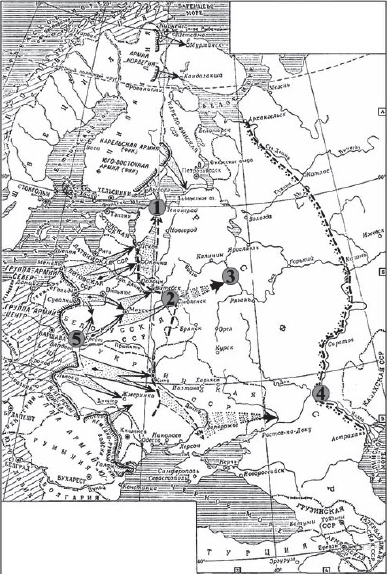 Напишите название военного плана, изображённого на карте.13. Рассмотрите схему и выполните заданиеНапишите название города, обозначенного на схеме цифрой «4».14. Рассмотрите схему и выполните заданиеНапишите цифру, которой обозначен город, для захвата которого была разработана операция «Тайфун».15. Рассмотрите схему и выполните заданиеКакие суждения, относящиеся к событиям, обозначенным на карте, являются верными? Выберите три суждения из шести предложенных. Запишите в таблицу цифры, под которыми они указаны.1) Карта относится к начальному этапу войны.2) Германия планировала завершить войну к концу лета 1942 г.3) Для отражения агрессии, обозначенной на карте, был создан Совет труда и обороны.4) Руководителем страны в это время был И.В. Сталин.5) Сражение под Смоленском стало важным этапом в срыве фашистской стратегии «блицкрига».6) Наступление немецких войск было остановлено по всей линии фронта зимой 1941 г.16. Рассмотрите изображение и выполните задание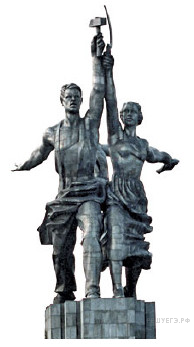 Какие суждения о скульптуре, изображённой на фотографии, являются верными? Выберите два суждения из пяти предложенных.1) скульптура была создана в период после Великой Отечественной войны2) в настоящее время скульптура находится в г. Санкт-Петербурге3) на скульптуре показаны орудия труда, изображавшиеся на гербе СССР4) автором скульптуры является П. К. Клодт5) скульптура символизировала единство рабочего класса и крестьянства17. Какие из зданий, представленных ниже, были построены в годы руководства страной того же государственного деятеля, при котором была создана данная скульптура? В ответе запишите две цифры, под которыми они указаны.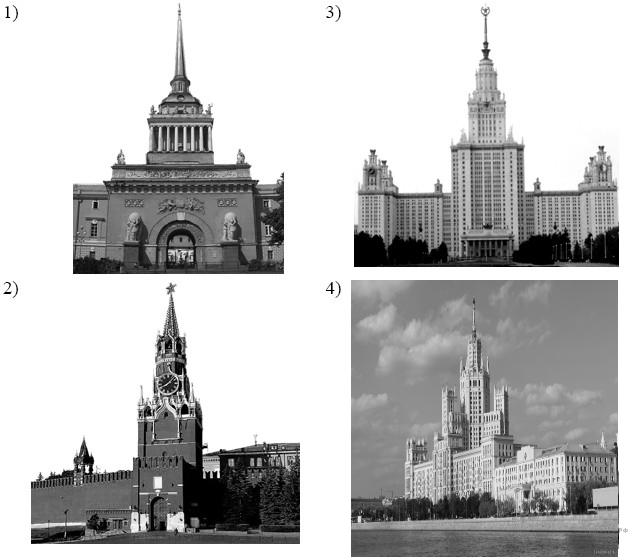 10 класс. Годовая контрольная работа по истории. Вариант 21. Установите хронологическую последовательность:Атлантическая хартия2. Потсдамская конференция3. Тегеранская конференция4. Ялтинская конференция.2. Установите соответствие между понятиями и периодами, с которыми они связаны. А. Перестройка                                          1. 1945 – 1953Б. Десталинизация                                     2. 1953 – 1964В. Сталинизм                                              3. 1965 – 1985                                                                     4. 1985 - 1991.3. Ниже приведён перечень терминов. Все они, за исключением двух, относятся к событиям, явлениям, происходившим в СССР в 1920-е гг.1) «скоростники»2) хозрасчёт3) золотой червонец4) биржа труда5) концессии6) стахановцы4. Напишите пропущенное понятие (термин).Социально-экономическая политика большевиков в годы Гражданской войны называлась ________________ .5. Установите соответствие между органами государственной власти и их функциями: к каждому позиции первого столбца подберите соответствующую позицию второго столбца.6. Какие три деятеля культуры второй половины XX в. из перечисленных ниже являлись (являются) кинорежиссёрами? Соответствующие цифры запишите в ответ.1) Э. А. Рязанов2) И. С. Глазунов3) С. С. Говорухин4) Л. И. Гайдай5) А. М. Шилов6) Э. И. Неизвестный7. Заполните пропуски в данных предложениях, используя приведённый ниже список пропущенных элементов: для каждого предложения, обозначенного буквой и содержащего пропуск, выберите номер нужного элемента.А) Снабжением тыла и организацией народного хозяйства во время войны занималась такая организация, как ______________.Б) ______________ занималась стратегическим планированием всех военных операций во время Великой Отечественной войны.В) ______________ руководил всем партизанским движением во время Великой Отечественной войны.Пропущенные элементы:1) Наркомат обороны2) Государственный Комитет Обороны3) Государственная комиссия по снабжению тыла4) Центральный штаб партизанского движения5) Ставка Верховного Главнокомандования6) Президиум политбюро ЦК КПСС8. Установите соответствие между событиями отечественной истории и фамилиями руководителей СССР, в период управления которых эти события произошли: к каждой позиции первого столбца подберите соответствующую позицию второго столбца.9. Прочтите отрывок из документа и укажите фамилию его автора.«Выступая перед вами в последний раз в качестве Президента СССР, считаю нужным высказать свою оценку пройденного с 1985 года пути. Тем более что на этот счет немало противоречивых, поверхностных и необъективных суждений. Судьба так распорядилась, что, когда я оказался во главе государства, уже было ясно, что со страной неладно... Я понимал, что начинать реформы такого масштаба и в таком обществе, как наше, – труднейшее и даже рискованное дело. Но и сегодня я убежден в исторической правоте демократических реформ, которые начаты весной 1985 года. Процесс обновления страны и коренных перемен в мировом сообществе оказался куда более сложным, чем можно было предположить. Однако то, что сделано, должно быть оценено по достоинству. Общество получило свободу, раскрепостилось политически и духовно. И это – самое главное завоевание, которое мы до конца еще не осознали, а потому что еще не научились пользоваться свободой.».10. Заполните пустые ячейки таблицы, используя представленные в приведённом ниже списке данные. Для каждой ячейки, обозначенной буквой, выберите номер нужного элемента.Пропущенные элементы:1) военный коммунизм2) И. В. Сталин3) совнархоз4) 1985 г.5) Л. И. Брежнев6) 1992 г.7) 1957 г.8) В. И. Ленин9) нэп11. Прочтите отрывок из доклада руководителя коммунистической партии СССР.«Товарищи!На нас, членов Центрального Комитета, XXVII съездом партии возложена величайшая ответственность — обеспечить проведение в жизнь стратегического курса на ускорение социально-экономического развития страны. Политбюро именно так понимает ситуацию и роль Центрального Комитета на нынешнем этапе жизни советского общества.Исходя из этого, на обсуждение Пленума вынесен вопрос, имеющий первостепенное значение для успешной реализации политической стратегии, разработанной апрельским Пленумом ЦК и XXVII съездом КПСС, — вопрос о перестройке и кадровой политике партии. Мы должны рассмотреть его в широком социально-политическом плане, учитывая уроки прошлого, характер переживаемого момента и задачи на будущее».12. Используя отрывок, выберите в приведённом списке три верных суждения.1) Руководитель партии, выступивший с данным докладом, — М. С. Горбачёв.2) На съезде, о котором идёт речь, руководитель партии выступил с докладом о культе личности И. В. Сталина.3) Доклад относится к периоду «оттепели».4) Выступление относится к 1980-м гг.5) Результатом работы съезда стало принятие Программы построения коммунизма за 20 лет.6) Перед съездом и в ходе съезда в партии была осуществлена «кадровая революция» — свои посты покинули многие прежние руководители.12. Рассмотрите схему и выполните задание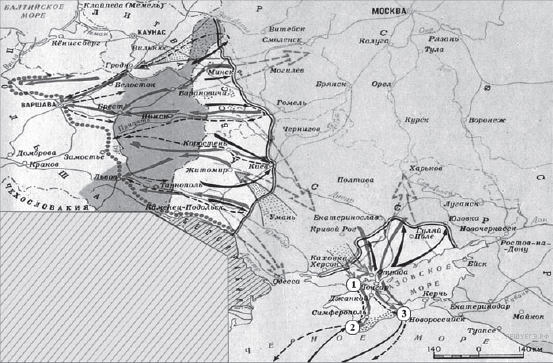 Напишите название периода отечественной истории, события которого изображены на карте.13. Рассмотрите схему и выполните заданиеНапишите фамилию генерала, который руководил боевыми действиями на юге против Советской России.14. Рассмотрите схему и выполните заданиеЦифрой «1» на карте обозначено место проведения решающей военной операции Красной армии на юге. Напишите его название.15. Рассмотрите схему и выполните заданиеКакие суждения, относящиеся к событиям, обозначенным на карте, являются верными? Выберите три суждения из шести предложенных. Запишите в таблицу цифры, под которыми они указаны.1) На карте изображены события завершающего этапа войны.2) Красной армии оказывали помощь союзники по Первой мировой войне.3) К периоду войны, обозначенному на карте, относится переход через залив Сиваш.4) На западе Красная армия воюет против войск генерала Н. Юденича.5) Война завершилась подписанием Брестского мира.6) Войсками Красной армии на юге командовал М. В. Фрунзе.16. Рассмотрите изображение и выполните задание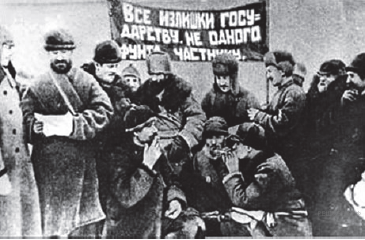 Какие суждения о картине, изображённой на фотографии, являются верными? Выберите два суждения из пяти предложенных. Запишите в таблицу цифры, под которыми они указаны.1) Фотография была сделана в первые годы советской власти (1917−1920 гг.).2) Экономическая политика, проводившая в это время, — нэп.3) Для изъятия хлеба у крестьян создавались продотряды.4) Крестьяне добровольно сдают хлеб.5) Продотряды являлись частями Красной армии.17. Какие из изображений относятся к тому же периоду, что и картина? В ответе запишите две цифры, под которыми они указаны.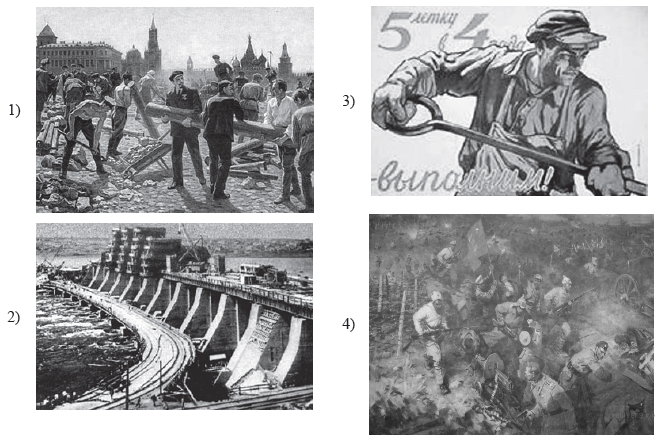 №Название разделаКоличество часовВСЕОБЩАЯ ИСТОРИЯ. Новейшая история 1914-начало XXI века 281Раздел 1. Мир накануне и в годы Первой мировой войны 82Раздел 2. Межвоенный период (1918-1939) 133Раздел 3. Вторая мировая война 64Итоговое обобщение1История России404Раздел 1. Россия в годы «Великих потрясений» 1914–1921 гг.145Раздел 2. Советский Союз в 1920-1930-е гг. 116Раздел 3. Советский Союз в годы военных испытаний 14Итоговое обобщение1№урокаДата Тема урокаВСЕОБЩАЯ ИСТОРИЯ. Новейшая история 1914-начало XXI века. (28 часов)ВСЕОБЩАЯ ИСТОРИЯ. Новейшая история 1914-начало XXI века. (28 часов)ВСЕОБЩАЯ ИСТОРИЯ. Новейшая история 1914-начало XXI века. (28 часов)ВСЕОБЩАЯ ИСТОРИЯ. Новейшая история 1914-начало XXI века. (28 часов)Раздел 1. Мир накануне и в годы Первой мировой войны (8 часов)Раздел 1. Мир накануне и в годы Первой мировой войны (8 часов)Раздел 1. Мир накануне и в годы Первой мировой войны (8 часов)Раздел 1. Мир накануне и в годы Первой мировой войны (8 часов)1Первая Мировая война   https://www.youtube.com/watch?v=-BMiCRkQUHQ&list=PLhOzgnnk_5jymiOS26mziVMh-eEiDvRoF&index=26 2-3Первая Мировая: фронт и тылhttps://www.youtube.com/watch?v=F4csaN58ebc 4-5Послевоенное мироустройствоhttps://www.youtube.com/watch?v=oyNKGLG1QmM 6-7Версальско-Вашингтонская системаhttps://www.youtube.com/watch?v=sld8jF86H5w 8Повторительно-обобщающий урок. Итоги Первой Мировой войныhttps://www.youtube.com/watch?v=NDoFuqVRQNA Раздел 2. Межвоенный период (1918-1939) (13 часов)Раздел 2. Межвоенный период (1918-1939) (13 часов)Раздел 2. Межвоенный период (1918-1939) (13 часов)Раздел 2. Межвоенный период (1918-1939) (13 часов) 9Революционное движение в Евразии и Азии в 20-е гг.https://www.youtube.com/watch?v=oyNKGLG1QmM 10Левые и правые в политической жизни Европы 20г.https://www.youtube.com/watch?v=OZ9SsjAitmI 11-12Мировой экономический кризис 1929-1933https://www.youtube.com/watch?v=6xVVnxH7RrE 13"Новый курс" Ф.Д. Рузвельтаhttps://www.youtube.com/watch?v=6xVVnxH7RrE 14Тоталитаризм Германии и Италии https://www.youtube.com/watch?v=OZ9SsjAitmI 15Милитаристический режим Японииhttps://www.youtube.com/watch?v=OZ9SsjAitmI 16-17Альтернатива фашизму: опыт Великобритании и Францииhttps://www.youtube.com/watch?v=SmGMk9oWlF018-19Милитаризм и пацифизм на международной арене20Повторительно – обобщающий урок «Межвоенный период (1918 – 1939)Раздел 3. Вторая мировая война (6 часов)Раздел 3. Вторая мировая война (6 часов)Раздел 3. Вторая мировая война (6 часов)Раздел 3. Вторая мировая война (6 часов)21Начальный период Второй Мировой войныhttps://www.youtube.com/watch?v=J4Z4Z88GZIM&list=PLvtJKssE5NrhEigsEcXsyWYXUXVERrE8U&index=10 22Начальный период Второй Мировой войныhttps://www.youtube.com/watch?v=J4Z4Z88GZIM&list=PLvtJKssE5NrhEigsEcXsyWYXUXVERrE8U&index=10 23-24Трудный путь к победеhttps://www.youtube.com/watch?v=J4Z4Z88GZIM&list=PLvtJKssE5NrhEigsEcXsyWYXUXVERrE8U&index=10 25-26Итоги и уроки Второй Мировой войныhttps://www.youtube.com/watch?v=H50mWi_Ie14&list=PLhOzgnnk_5jymiOS26mziVMh-eEiDvRoF&index=12 27Создание ООНhttps://www.youtube.com/watch?v=H50mWi_Ie14&list=PLhOzgnnk_5jymiOS26mziVMh-eEiDvRoF&index=12 28Итоговое обобщениеИстория России (40 часов)История России (40 часов)История России (40 часов)История России (40 часов)Раздел 1. Россия в годы «Великих потрясений» 1914–1921 гг.  (14 часов)Раздел 1. Россия в годы «Великих потрясений» 1914–1921 гг.  (14 часов)Раздел 1. Россия в годы «Великих потрясений» 1914–1921 гг.  (14 часов)Раздел 1. Россия в годы «Великих потрясений» 1914–1921 гг.  (14 часов)29Введение в курс "История России с 1914 по начало XXIв."https://resh.edu.ru/subject/lesson/6388/main/204048/ 30Российская Империя накануне революцииhttps://resh.edu.ru/subject/lesson/6086/main/163193/ https://resh.edu.ru/subject/lesson/6392/main/168067/ 31Россия в Первой мировой войнеhttps://www.youtube.com/watch?v=NfaYXq_OAns 32Война и общество33Нарастание кризиса34Российская революция 1917 г. от Февраля к Октябрюhttps://resh.edu.ru/subject/lesson/6393/main/163363/ 35Приход к власти партии большевиковhttps://resh.edu.ru/subject/lesson/5572/main/168213/ 36Становление советской властиhttps://resh.edu.ru/subject/lesson/5689/main/163426/ 37Начало Гражданской войныhttps://www.youtube.com/watch?v=oAfEkAMgeME 38В вихре братоубийственного противостоянияhttps://resh.edu.ru/subject/lesson/4652/main/168306/ https://resh.edu.ru/subject/lesson/6394/main/168338/ 39Россия в годы военного коммунизмаhttps://resh.edu.ru/subject/lesson/6395/main/163489/ 40Общество в эпоху революционных потрясений  41Революция и Культураhttps://resh.edu.ru/subject/lesson/4654/main/174307/ 42Повторительно-обобщающий урок: "Россия в годы революционных бурь"Раздел 2. Советский Союз в 1920-1930-е гг. (11 часов)Раздел 2. Советский Союз в 1920-1930-е гг. (11 часов)Раздел 2. Советский Союз в 1920-1930-е гг. (11 часов)Раздел 2. Советский Союз в 1920-1930-е гг. (11 часов)43СССР в годы НЭПА. 1921-1928https://resh.edu.ru/subject/lesson/5949/main/270160/ 44Образование СССР и внутренняя политика советской власти 1920-е годы  https://resh.edu.ru/subject/lesson/5574/main/169595/ 45Индустриализация и коллективизация в 1930-е гг.https://resh.edu.ru/subject/lesson/6089/main/221850/ 46Политическое развитие СССР в 1930-е гг. https://resh.edu.ru/subject/lesson/5575/main/174276/ 47Советское общество в 1920-1930-е гг.https://www.youtube.com/watch?v=BqY5gdGZ-Qs 48Внешняя политика СССР в 1920-1930-е гг.https://resh.edu.ru/subject/lesson/6397/main/174370/ 49Наука и Культура СССР 1920-1930г.https://resh.edu.ru/subject/lesson/4655/main/174338/ 50Повторительно-обобщающий урок «Советский Союз в 1920 – 1930-е гг»Раздел 3. Советский Союз в годы военных испытаний. (14 часов)Раздел 3. Советский Союз в годы военных испытаний. (14 часов)Раздел 3. Советский Союз в годы военных испытаний. (14 часов)Раздел 3. Советский Союз в годы военных испытаний. (14 часов)51СССР накануне Великой Отечественной войныhttps://resh.edu.ru/subject/lesson/4656/main/174463/ 52-53Начальный этап Великой Отечественной войныhttps://resh.edu.ru/subject/lesson/4656/main/174463/ https://resh.edu.ru/subject/lesson/5446/main/211987/ 54Битва за Москву и оборона Ленинградаhttps://resh.edu.ru/subject/lesson/4656/main/174463/ https://resh.edu.ru/subject/lesson/5446/main/211987/ 55-56Коренной перелом в Великой Отечественной войнеhttps://resh.edu.ru/subject/lesson/6398/main/174527/https://resh.edu.ru/subject/lesson/5983/main/174712/ 57-58Война и обществоhttps://resh.edu.ru/subject/lesson/6400/main/174838/ 59-60Во вражеском тылуhttps://resh.edu.ru/subject/lesson/5448/main/271558/ 61-62Культура и наука в годы войныhttps://resh.edu.ru/subject/lesson/5448/main/271558/ 63-64Освободительная миссия Красной Армии в Европе65-66Победа СССР в Великой Отечественной войне https://resh.edu.ru/subject/lesson/6401/main/205169/ https://resh.edu.ru/subject/lesson/4685/main/175026/ 67СССР и вопросы послевоенного мирового устройстваhttps://resh.edu.ru/subject/lesson/5450/main/205200/ 68Победа.: уроки и итоги. Итоговое обобщение№ вопросаЭлемент содержания, проверяемый заданиями КРКод контролируемого элементаТребования к уровню подготовкиКод требования1 1пРоссия в 20 - начале 21 века.3.1.1 - 3.3.6Уметь систематизировать разнообразную историческую информацию на основе своих представлений об общих закономерностях исторического процесса2.62 2бРоссия в 20 - начале 21 века.3.1.1 - 3.3.6Знать/понимать :- основные факты, процессы и явления, характеризующие целост-ность отечественной и всемирной истории- периодизацию всемирной и отечественной истории- современные версии и трактовки важнейших проблем отечествен-ной и всемирной истории- историческую обусловленность современных общественных про-цессов- особенности исторического пути России, ее роль в мировом сооб-ществе1.1-1.53 2бРоссия в 20 - начале 21 века.3.1.1 - 3.3.6Знать/понимать :- основные факты, процессы и явления, характеризующие целост-ность отечественной и всемирной истории- периодизацию всемирной и отечественной истории- современные версии и трактовки важнейших проблем отечествен-ной и всемирной истории- историческую обусловленность современных общественных про-цессов- особенности исторического пути России, ее роль в мировом сооб-ществе1.1-1.54 1пРоссия в 20 - начале 21 века.3.1.1 - 3.3.6Знать/понимать :- основные факты, процессы и явления, характеризующие целост-ность отечественной и всемирной истории- периодизацию всемирной и отечественной истории- современные версии и трактовки важнейших проблем отечествен-ной и всемирной истории- историческую обусловленность современных общественных про-цессов- особенности исторического пути России, ее роль в мировом сооб-ществе1.1-1.55 2бРоссия в 20 - начале 21 века.3.1.1 - 3.3.6Знать/понимать :- основные факты, процессы и явления, характеризующие целост-ность отечественной и всемирной истории- периодизацию всемирной и отечественной истории- современные версии и трактовки важнейших проблем отечествен-ной и всемирной истории- историческую обусловленность современных общественных про-цессов- особенности исторического пути России, ее роль в мировом сооб-ществе1.1-1.56 2пРоссия в 20 - начале 21 века.3.1.1 - 3.3.6Уметь систематизировать разнообразную историческую информацию на основе своих представлений об общих закономерностях исторического процесса2.67 2бРоссия в 20 - начале 21 века.3.1.1 - 3.3.6Знать/понимать :- основные факты, процессы и явления, характеризующие целост-ность отечественной и всемирной истории- периодизацию всемирной и отечественной истории- современные версии и трактовки важнейших проблем отечествен-ной и всемирной истории- историческую обусловленность современных общественных про-цессов- особенности исторического пути России, ее роль в мировом сооб-ществе1.1-1.58 2бРоссия в 20 - начале 21 века.3.1.1 - 3.3.6Знать/понимать :- основные факты, процессы и явления, характеризующие целост-ность отечественной и всемирной истории- периодизацию всемирной и отечественной истории- современные версии и трактовки важнейших проблем отечествен-ной и всемирной истории- историческую обусловленность современных общественных про-цессов- особенности исторического пути России, ее роль в мировом сооб-ществе1.1-1.59 1бРоссия в 20 - начале 21 века.3.1.1 - 3.3.6Уметь проводить поиск исторической информации в источниках разного типа2.110 3пРоссия в 20 - начале 21 века.3.1.1 - 3.3.6Уметь анализировать историческую информацию, представленную в разных знаковых системах (текст, карта, таблица, схема, аудиовизуальный ряд)2.311 2пРоссия в 20 - начале 21 века.3.1.1 - 3.3.6Уметь проводить поиск исторической информации в источниках разного типа2.112 1бРоссия в 20 - начале 21 века.3.1.1 - 3.3.6Уметь анализировать историческую информацию, представленную в разных знаковых системах (текст, карта, таблица, схема, аудиовизуальный ряд)2.313 1бРоссия в 20 - начале 21 века.3.1.1 - 3.3.6Уметь анализировать историческую информацию, представленную в разных знаковых системах (текст, карта, таблица, схема, аудиовизуальный ряд)2.314 1бРоссия в 20 - начале 21 века.3.1.1 - 3.3.6Уметь анализировать историческую информацию, представленную в разных знаковых системах (текст, карта, таблица, схема, аудиовизуальный ряд)2.315 2пРоссия в 20 - начале 21 века.3.1.1 - 3.3.6Уметь анализировать историческую информацию, представленную в разных знаковых системах (текст, карта, таблица, схема, аудиовизуальный ряд)2.316 2пРоссия в 20 - начале 21 века.3.1.1 - 3.3.6Уметь анализировать историческую информацию, представленную в разных знаковых системах (текст, карта, таблица, схема, аудиовизуальный ряд)2.317 1бРоссия в 20 - начале 21 века.3.1.1 - 3.3.6Уметь анализировать историческую информацию, представленную в разных знаковых системах (текст, карта, таблица, схема, аудиовизуальный ряд)2.3№ задВ 1В 2В 3 1ЖДВЕАБГ13424213 23244312134 3461635 4КолхозВоенный коммунизмБольшевики 5214325133521 6246134135 7563245216 8154231253521 9Берлинская операцияГорбачев1961106735289837565362911123514645612БарбароссаГражданская войнаНАТО13СталинградВрангельАвстрия143ПерекопБрежнев151451362461635134517341414ОПИСАНИЕ, ХАРАКТЕРНЫЕ ЧЕРТЫ, ОСОБЕННОСТИСОБЫТИЯA) крупнейшее в истории войны танковое сражение, переход стратегической инициативы к Красной армииБ) окружение и ликвидация крупной группировки противника под командованием генерал-фельдмаршала Ф. ПаулюсаB) первое крупное поражение немецкой армии во Второй мировой войне, в результате советского контрнаступления враг был отброшен более чем на 100 кмГ) задержка наступления немецких войск на два месяца, немцы впервые были вынуждены временно перейти к обороне1) Сталинградская битва2) Курская битва3) Смоленское сражение4) Московская битва5) операция «Багратион»ФАМИЛИИПОСТЫ, РОЛЬ в ПОЛИТИКЕ в 1940-х гг.A) Н. А. ВознесенскийБ) Л. П. БерияB) А. А. КузнецовГ) А. А. Жданов1) председатель Госплана СССР, участник экономической дискуссии , репрессированный по «ленинградскому делу»2) член Политбюро ЦК ВКП(б), отвечавший за идеологию, инициатор разгрома журналов «Звезда» и «Ленинград»3) министр обороны СССР4) первый секретарь Ленинградского обкома партии, репрессированный по «ленинградскому делу»5) заместитель председателя Совета Министров СССР, курировавший работу МВД, органов госбезопасности и оборонной промышленности, в том числе атомный проектСобытиеДатаУчастник(-и)Операция «Рельсовая война»__________(А)Федоров, Ковпакоперация «Оверлорд»__________(Б)__________(В)__________(Г)август—декабрь 1943 г.Г. К. Жуков, И. С. КоневК. К. РокоссовскийБитва за Москву__________(Д)__________(Е)ОРГАНЫ ВЛАСТИФУНКЦИИA) Временное правительствоБ) Совет Народных Комиссаров (СНК)В) Совет МинистровГ) Всероссийская Чрезвычайная Комиссия (ВЧК)1) высший орган исполнительной власти в царской России в 1905-1917 гг.2) высший орган исполнительной власти в марте — октябре 1917 г., который должен был обеспечить созыв Учредительного собрания3) учреждение по борьбе с контрреволюцией и саботажем4) законодательный орган в Российской империи в 1905−1917 гг.5) орган исполнительной власти в Советской России и СССР в октябре 1917 г. — 1946 г.6) чрезвычайный орган власти в период Великой Отечественной войныСОБЫТИЯФАМИЛИИА) участие СССР в Совещании по безопасности и сотрудничеству в ЕвропеБ) «ленинградское дело»В) разгром «антипартийной группы» Молотова-Маленкова-КагановичаГ) введение поста Президента СССР1) И. В. Сталин2) Н. С. Хрущёв3) Л. И. Брежнев4) Ю. В. Андропов5) М. С. ГорбачёвПонятиеДатаРуководитель страны__________(А)1921 г.__________(Б)__________(В)__________(Г)Н. С. ХрущёвПрограмма мира1971 г.__________(Д)Ближнее зарубежье__________(Е)Б. Н. Ельцин